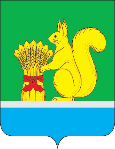 КОНТРОЛЬНО-СЧЕТНАЯ КОМИССИЯ УРЖУМСКОГО МУНИЦИПАЛЬНОГО РАЙОНА г.Уржум ул. Рокина, 13, Кировской обл., 613530, тел.: (83363) 2-20-39, факс (83363) 2-33-88город Уржум                                                                                   28.11.2022 годаЗАКЛЮЧЕНИЕ №29на проект решения Уржумской районной Думы шестого созыва«О бюджете  Уржумского муниципального района на 2023 год 
и на плановый период 2024 и 2025 годов»Заключение контрольно-счетной комиссии Уржумского муниципального района на проект решения Уржумской районной Думы «О бюджете Уржумского муниципального района на 2023 год и на плановый период 2024 и 2025 годов» подготовлено в соответствии с Бюджетным Кодексом РФ, Положением о бюджетном процессе в муниципальном образовании Уржумский муниципальный район Кировской области (от 29.10.2013 №31/253), Положением о контрольно-счетной комиссии Уржумского муниципального района (от 16.11.2021 №4/24) и иными нормативными правовыми актами Уржумского муниципального района.В соответствии со статьёй 29 Положения о бюджетном процессе в муниципальном образовании Уржумский муниципальный район Кировской области (от 29.10.2013 №31/253) проект решения Уржумской районной Думы шестого созыва «О бюджете Уржумского муниципального района на 2023 год и на плановый период 2024 и 2025 годов» представлен на рассмотрение в Уржумскую районную Думу своевременно и в полном объеме.В рамках подготовки заключения проведена оценка соблюдения нормативных правовых актов, методических материалов, и иных документов, составляющих основу формирования бюджета Уржумского муниципального района.Основные параметры прогноза исходных макроэкономических 
показателей для составления проекта бюджета районаПрогноз социально-экономического развития Уржумского муниципального района на 2023 год и на плановый период 2024 и 2025 годов разработан в двух вариантах с учетом сценарных условий функционирования экономики Российской Федерации и тенденций социально-экономического развития Российской Федерации, Кировской области и Уржумского муниципального района. Согласно пояснительной записке к прогнозу за основу для составления проекта бюджета Уржумского муниципального района взят базовый (второй) вариант прогноза, в связи с чем в настоящем заключении анализ макроэкономических показателей осуществлен в соответствии с базовым вариантом, предусматривающим более высокие темпы экономического роста.Информация об основных показателях прогноза социально-экономического развития Уржумского муниципального района на 2022-2025 годы представлена в таблице:Согласно представленному прогнозу макроэкономические условия социально-экономического развития Уржумского муниципального района характеризуются следующими тенденциями:ежегодным ростом фонда оплаты труда: на 8,6% в 2023 году, на 6,8% в 2024 году, на 5,5% в 2025 году, увеличением среднемесячной номинальной начисленной заработной платы в 2023 году на 9,5%, в 2024 году на 7,4%, в 2025 году на 6,2%,ежегодным ростом прибыли прибыльных предприятий в 2023 году на 2,3%, в 2024 году на 2,3%, в 2025 году на 2,6%,сохранением темпов роста объема отгруженных товаров собственного производства, выполненных работ и услуг в действующих ценах в 2023 году на 9,4%, в 2024 году на 8,9%, в 2024 году на 8,8%,снижением объема инвестиций в основной капитал за счет всех источников финансирования в сопоставимых ценах в 2023 году на 27,3% и в 2025 году на 9,4%, и ростом объема инвестиций в 2024 году на 39,1%,ростом темпов ввода в действие основных фондов в 2023 году на 20,1%, в 2024 году на 19,8%, в 2025 году на 14,7%,сохранением остаточной балансовой стоимости основных фондов в 2023 года на уровне предыдущего года, и её ростом в 2024 году на 1,9%, в 2025 году на 3,5%,  ростом оборота розничной торговли (в % к предыдущему году в сопоставимых ценах) - в 2023 году – 100,3%; в 2024 году – 101,3%; в 2025 году -101,6%; сохранением роста объема платных услуг населению в сопоставимых ценах – в 2023 году на 0,5%, в 2024 году на 0,5%, в 2025 году на 0,8%.Основные характеристики бюджета Уржумского муниципального района на 2023-2025 годыОсновные характеристики проекта решения Уржумской районной Думы шестого созыва «О бюджете Уржумского муниципального района на 2023 год и на плановый период 2024 и 2025 годов» (далее проект Решения о бюджете) представлены в таблице:Основные характеристики бюджета Уржумского муниципального района на 2023 и плановый период 2024 и 2025 годов соответствуют данным, представленным в проекте изменений бюджетного прогноза Уржумского муниципального района на 2017-2034 годы, в том числе по прогнозу объемов доходов, расходов, дефицита бюджета района. Доходы бюджета Уржумского муниципального района на 2023-2025 годыСогласно пояснительной записке к проекту Решения о бюджете доходы бюджета района на 2023 год и на плановый период 2024 и 2025 годов сформированы по показателям прогнозируемых объемов поступлений, представленных главными администраторами доходов бюджета Уржумского муниципального района. Прогноз налоговых и неналоговых доходов бюджета Уржумского муниципального района базировался на показателях прогноза социально-экономического развития Уржумского муниципального района по базовому варианту.В прогнозе налоговых доходов бюджета района на 2023 год учтена недоимка по налоговым платежам без учета недоимки отсутствующих должников, организаций, не осуществляющих деятельность, а также находящихся в процедурах банкротства или направивших заявления в Арбитражный суд о признании банкротом, в сумме 902,2 тыс. руб., в том числе по НДФЛ – 340,5 тыс. руб., УСНО – 477,2 тыс. руб., налог на имущество организаций – 21,6 тыс. руб., патент – 62,9 тыс. руб.Структура доходной части бюджета Уржумского муниципального района на 2022-2025 годы характеризуется следующими данными:В прогнозируемом периоде предусматривается увеличение доли «налоговых и неналоговых» доходов бюджета района с 17,6% по оценке 2022 года до 30,2% в 2025 году, при одновременном снижении доли безвозмездных поступлений с 82,4% до 69,8% к 2025 году. Учитывая, что безвозмездные поступления из областного бюджета будут уточнены после принятия закона Кировской области «Об областном бюджете на 2023 год и на плановый период 2024 и 2025 годов», соотношение доли собственных доходов и безвозмездных поступлений может измениться.В разрезе налоговых и неналоговых доходов структура бюджета района характеризуется следующими данными (тыс. рублей):Как видно из таблицы, в плановом периоде существует тенденция роста объема налоговых и неналоговых доходов.Налоговые доходы на 2023-2025 годыНалоговые доходы на 2023 год спрогнозированы в объеме 126 591,6 тыс. руб., что на 6 182,4 тыс. руб. выше ожидаемой оценки текущего года. В 2023 году по сравнению с ожидаемой оценкой 2022 года:-планируется рост доходов по налогу, взимаемому в связи с применением упрощенной системы налогообложения на 4 372,4 тыс. руб. или на 10,8%, по налогу на доходы физических лиц на 3 222,4 тыс. руб. или на 6,6%, по акцизам на нефтепродукты на 400,6 тыс. руб. или на 4,1%, по налогу, взимаемому в связи с применением патентной системы налогообложения на 213,9 тыс. руб. или на 8,3%;    -планируется снижение доходов по налогу на имущество организаций на 2 020,2 тыс. руб. или на 12,1%, по государственной пошлине на 55,0 тыс. руб. или на 2,3%, по единому сельскохозяйственному налогу на 1,2 тыс. руб. или на 6,6%. В 2024 году налоговые доходы прогнозируются с ростом к прогнозу 2023 года на 3,8%, в 2025 году по отношению к прогнозу 2024 года с ростом на 5,6%.Структура налоговых доходов бюджета Уржумского муниципального района в 2022-2025 годахВ анализируемом периоде структура налоговых доходов не претерпит существенных изменений, основную долю (более 78%) составят налог на доходы физических лиц и налоги на совокупный доход (налог УСН, единый сельскохозяйственный налог и налог, взимаемый в связи с применением патентной системы налогообложения). Доля налоговых доходов в структуре собственных доходов бюджета 2023 года составляет 80,2%.Налог на доходы физических лиц спрогнозирован в 2023 году в объеме 51 785,3 тыс. руб., с ростом к ожидаемой оценке 2022 года на 3 222,4 тыс. руб. или на 6,6%. Прогноз поступлений по налогу на доходы физических лиц представлен главным администратором доходов бюджета района (ИФНС). В 2023 году темп роста поступлений по налогу на доходы физических лиц на 2,0% ниже темпа роста фонда оплаты труда, в плановом периоде 2024 и 2025 годов темп роста налога на доходы физических лиц соответствует прогнозу темпов роста фонда оплаты труда.Поступление налога на доходы физических лиц в бюджет района рассчитано по нормативу 20% от налога, взимаемого на территории городского поселения и по нормативу 21% от налога, взимаемого на территориях сельских поселений. (п.2, 3 ст.61.1 Бюджетного кодекса РФ, ч.1, 21 ст.3 Закона Кировской области от 28.09.2007 №163-ЗО «О межбюджетных отношениях в Кировской области).В расчете поступлений налога на доходы физических лиц на 2023 год учтены неисполненные обязательства налогоплательщиков в сумме 68,1 тыс. руб. в части бюджета района.Поступление доходов по акцизам на 2023 год планируются с ростом к 2022 году на 4,1% и составит 10 093,7 тыс. руб. В 2024 году темп роста составит 4,3% к предыдущему году, в 2025 году – 5,5%.Сведения о прогнозируемых поступлениях доходов от акцизов представлены в таблице: Расчет прогноза поступления акцизов на автомобильный и прямогонный бензин, дизельное топливо, моторные масла для дизельных и (или) карбюраторных (инжекторных) двигателей, производимые на территории Российской Федерации, в бюджет района производился министерством финансов Кировской области, исходя из дифференцированных нормативов отчислений в местные бюджеты.Размер указанного дифференцированного норматива отчислений в местные бюджеты установлен, исходя из протяженности автомобильных дорог общего пользования местного значения, находящихся в собственности соответствующих муниципальных образований, и составляет для Уржумского муниципального района 0,2306% на 2023-2025 годы.Налог, взимаемый в связи с применением упрощенной системы налогообложения прогнозируется в 2023 году в сумме 45 000 тыс. руб., что на 4 372,4 тыс. руб. или на 10,8% выше ожидаемой оценки 2022 года. Сведения о прогнозируемых поступлениях налога представлены в таблице:Расчет прогноза налога произведен исходя из ожидаемой оценки его поступления в текущем году с учетом применения коэффициента роста показателя «Оборот малых предприятий» на очередной финансовый год к уровню текущего финансового года.При формировании прогноза на 2023 год учтен объем дополнительных поступлений в виде неисполненных обязательств налогоплательщиков в сумме 477,2 тыс. руб.  Норматив отчислений в бюджет муниципального района по данному налогу составляет 100%  (п.3 ст.61.1 Бюджетного кодекса РФ, ч.1 ст.3 Закона Кировской области от 28.09.2007 №163-ЗО «О межбюджетных отношениях в Кировской области).В плановом периоде темп роста доходов по налогу, взимаемому в связи с упрощенной системой налогообложения в 2024 году составит 1,3% к предыдущему году, в 2025 году – 6,9%.Налог, взимаемый в связи с применением патентной системы налогообложения прогнозируется в 2023 году в сумме 2 783,5 тыс. руб., что на 213,9 тыс. руб. или на 8,3% выше ожидаемой оценки 2022 года.Рост поступления по налогу связан с увеличением количества налогоплательщиков, которые сменили систему налогообложения в виде единого налога на вмененный доход на налог, взимаемый в связи с применением патентной системы налогообложения.В прогнозе по налогу на 2023 год учтены дополнительные поступления в виде неисполненных обязательств налогоплательщиков в сумме 62,9 тыс. руб.  Норматив отчислений в бюджет муниципального района по данному налогу составляет 100% (п.2 ст.61.1 Бюджетного кодекса РФ).В плановом периоде поступление доходов по налогу, взимаемого в связи с применением патентной системы налогообложения, прогнозируется на 2024 год в объеме 2 900 тыс. руб. с ростом к предыдущему году на 4,2%, на 2025 год в объеме 3 000 тыс. руб. с ростом на 3,4%. Налог на имущество организаций в 2023 году уменьшится по сравнению с ожидаемой оценкой 2022 года на 12,1% и составит 14 612,0 тыс. руб. Сведения о прогнозируемых поступлениях налога представлены в таблице:Прогноз поступлений налога на 2023 год базировался на показателях налоговой базы отчетного налогового периода – 2021 года по объектам недвижимого имущества и по объектам торгово-офисной недвижимости, облагаемых по кадастровой стоимости. Согласно пояснительной записке к проекту Решения о бюджете в параметрах прогнозируемых поступлений учтены:прогнозируемый темп роста остаточной балансовой стоимости основных фондов коммерческих и некоммерческих организаций на 2023 год к оценке 2021 года 1,22 %, рассчитанный исходя из прогнозных показателей расчета поступления налога администратором дохода 182 «Федеральная налоговая служба»;динамика налоговой базы по налогу на имущество организаций, в том числе налоговой базы в виде среднегодовой стоимости и налоговой базы в виде кадастровой стоимости, сложившейся за предыдущие налоговые периоды;прогнозируемый объем недопоступления налога в связи с введением льгот в отношении объектов газификации, организаций потребительской кооперации, а также продление действия налоговых ставок в отношении торгово-офисных объектов недвижимости, облагаемых по кадастровой стоимости. Норматив отчислений в бюджет муниципального района по данному налогу составляет 20% (п.3 ст.61.1 Бюджетного кодекса РФ, ч.1 ст.3 Закона Кировской области от 28.09.2007 №163-ЗО «О межбюджетных отношениях в Кировской области).В плановом периоде поступления доходов по налогу на имущество запланировано с ежегодным ростом на 1,9% в 2024 году и на 3,5% в 2025 году.Неналоговые доходы на 2023-2025 годыОбъем неналоговых доходов на 2023 год прогнозируется в сумме 31 347,7 тыс. руб., что на 4 595,3 тыс. руб. или на 12,8% ниже первоначально утвержденных неналоговых доходов на 2022 год, и на 4 048,6 тыс. руб. или на 11,4% ниже уровня ожидаемого исполнения бюджета 2022 года. Доля неналоговых доходов в структуре собственных доходов бюджета 2023 года составляет 19,8%.Структура неналоговых доходов бюджета в 2022-2025 годахВ 2024 году неналоговые доходы прогнозируются с ростом к прогнозу 2023 года на 2,4%, и в 2025 году с ростом к прогнозу предыдущего года на 2,4% и составят 32 866,0 тыс. руб.Увеличение неналоговых доходов в 2023 году по сравнению с оценкой 2022 года запланировано по трём источникам:доходы от оказания платных услуг и компенсации затрат государства увеличатся на 312,5 тыс. руб. или на 1,7% и составят 18 686,3 тыс. руб. (в разрезе главных администраторов доходов: Управление образования – 16 630 тыс. руб., Управление культуры - 170 тыс. руб., Администрации района – 1886,3 тыс. руб.),доходы от сдачи в аренду земельных участков увеличатся на 44,2 тыс. руб. или на 1,7% и составят 2 577,5 тыс. руб.,прочие доходы от использования имущества увеличатся на 30,9 тыс. руб. или на 48,2% и составят 95,0 тыс. руб.Снижение неналоговых доходов в 2023 году по сравнению с оценкой 2022 года запланировано по шести источникам:доходы от реализации имущества, находящегося в муниципальной собственности уменьшатся на 1 759,1 тыс. руб. и не запланированы на 2023 год, так как в программе приватизации муниципального имущества района на 2023 год, утвержденной решением Уржумской районной Думы от 30.09.2022 №10/97, объекты обозначены с нулевыми суммами, доходы от сдачи в аренду имущества уменьшатся на 1 577,9 тыс. руб. или на 14,3% и составят 9 477,8 тыс. руб., основное снижение связано с тем, что в июне 2023 года заканчивается договора аренды №9 от 25.06.2018 года с ООО «ИВТРАНСГАЗСТРОЙ» по ГРС в с.Лазарево (годовая арендная плата составляет 3 330 тыс. руб.),штрафы уменьшатся на 773,2 тыс. руб. или на 72,1% и составят 298,6 тыс. руб. (по данным главных администраторов доходов),плата за негативное воздействие на окружающую среду уменьшится на 263,0 тыс. руб. или на 56,5% и составит 202,5 тыс. руб.,доходы от продажи земельных участков уменьшатся на 64,8 тыс. руб. или на 86,6% и составят 10 тыс. руб.,проценты, получаемые от предоставления бюджетных кредитов уменьшатся на 0,2 тыс. руб. и не запланированы на 2023 год.Муниципальные унитарные предприятия района находятся в стадии банкротства (МУП «Теплосервис») и в стадии добровольной ликвидации (МУП «Уржумское ПАТП»), поэтому поступление доходов от перечисления части прибыли МУП не запланировано.Безвозмездные поступления в 2023-2025 годахБезвозмездные поступления в 2023 году предусмотрены в сумме 480 956,3 тыс. руб., что составляет 75,3 % от общей суммы планируемых доходов бюджета муниципального района. По оценке Управления финансов, ожидаемое поступление безвозмездных поступлений в 2022 году составит 728 413,7 тыс. руб. или 82,4% от общей суммы ожидаемых доходов бюджета муниципального района. Снижение безвозмездных поступлений в 2023 году по сравнению с ожидаемой оценкой 2022 года на 247 457,4 тыс. руб. или на 34% связано с уменьшением субсидий на 114 771,4 тыс. руб., иных межбюджетных трансфертов на 142 640,4 тыс. руб., при одновременном увеличении размера дотации на 8 107,0 тыс. руб., субвенций на 998,2 тыс. руб. В 2024 году безвозмездные поступления прогнозируются со снижением к прогнозу 2023 года на 83 940,5 тыс. руб. или на 17,5%, в 2025 году по отношению к прогнозу 2024 года с ростом на 279,4 тыс. руб. или на 0,07%.Структура безвозмездных поступлений в 2022-2025 годахПроверка объемов межбюджетных трансфертов, планируемых к поступлению из областного бюджета в 2023 году и плановом периоде 2024 и 2025 годов показала, что в проекте Решения о бюджете (в том числе в приложениях 3 и 4) предусмотрены межбюджетные трансферты, которые обозначены в проекте Закона Кировской области «Об областном бюджете на 2023 год и на плановый период 2024 и 2025 годов». Расходы бюджета Уржумского муниципального района на 2023-2025 годы В соответствии с представленным проектом Решения о бюджете объем расходов бюджета Уржумского муниципального района на 2023 год запланирован в сумме 647 042,604 тыс. руб., что ниже первоначально утвержденных расходов 2022 года на 76 800,9 тыс. руб. (на 10,6%) и ниже на 245 991,3 тыс. руб. (на 27,5%) уточненного плана расходов бюджета района на 2022 год (в редакции решения Уржумской районной Думы от 27.10.2022 №11/101).  В 2024 году расходы прогнозируются со снижением к прогнозу 2023 года на 13,4%, в 2025 году по отношению к прогнозу 2024 года с ростом на 1,5%.В проекте Решения о бюджете не предусмотрены расходы на увеличение минимального размера оплаты труда с 1 января 2023 года.В целом проект бюджета, как и в предыдущие периоды, сохраняет социальную направленность. Более шестидесяти процентов всех расходов в 2023 году, или 394 932,8 тыс. руб., будет направлено на образование, на физическую культуру и спорт, на социальную политику и на культуру.Структура расходов бюджета Уржумского муниципального района на 2022-2025 годыНаибольший объем расходов в 2023 году планируется направить на образование – 321 971,7 тыс. руб., или 49,8% общего объема расходов, на национальную экономику – 98 574,0 тыс. руб. (15,2%), на общегосударственные вопросы – 59 821,5 тыс. руб. (9,2%), на межбюджетные трансферты общего характера бюджетам поселений – 57 486,8 тыс. руб. (8,9%). Анализ динамики расходов показал, что по сравнению с первоначально утвержденными расходами бюджета 2022 года планируется увеличить расходы в 2023 году на охрану окружающей среды (в 6 раз), на физическую культуру и спорт (на 27,9%), на национальную безопасность и правоохранительную деятельность (на 21,4%), на межбюджетные трансферты (на 13,2%), на общегосударственные вопросы (на 11,3%), на социальную политику (на 9,7%), на культуру, кинематографию (на 7,2%), на образование (на 2,1%).При этом уменьшаться расходы на национальную экономику (на 51,8%), на обслуживание муниципального долга (на 31,9%), на жилищно-коммунальное хозяйство (10,1%).Объемы расходов бюджета Уржумского муниципального района по видам расходов бюджетной классификации представлены в таблице:Расходы бюджета Уржумского муниципального района на 2023 год на заработную плату с начислениями работникам учреждений бюджетной сферы и органов местного самоуправления предусмотрены в объеме 285 830,2 тыс. руб., что на 12 003,5 тыс. руб. (на 4,4%) больше по сравнению с уточненным планом 2022 года. Согласно пояснительной записке к проекту Решения о бюджете расходы по данному виду предусмотрены с учетом индексации заработной платы в 2022 году.Расходы бюджета района на 2023 год на закупку товаров, работ и услуг для муниципальных нужд планируются в объеме 205 711,0 тыс. руб., что в2,2 раза меньше по сравнению с уточненным планом 2022 года. Основная причина снижения расходов на закупку товаров, работ и услуг для муниципальных нужд связана с сокращением расходов на капитальный ремонт и ремонт автомобильных дорог местного значения.В 2023 году сокращаются расходы на социальное обеспечение и иные выплаты населению по сравнению с уточненным планом 2022 года на 959,3 тыс. руб. или на 7,0%. При этом в пояснительной записке к проекту Решения о бюджете указано, что сохранены все меры социальной поддержки для отдельных категорий граждан, в том числе семьям с детьми. В 2,4 раза планируется увеличить в 2023 году расходы по капитальным вложениям в объекты муниципальной собственности, размер которых составит 9 409,0 тыс. руб., что превышает объем вложений по сравнению с 2022 годом на 5 489,5 тыс. руб.  Планируется приобретение 12 квартир для детей – сирот (в том числе за счет средств областного бюджета 10 квартир, за счет средств бюджета района 2 квартиры детям-сиротам, утратившим жилые помещения в следствии пожара). Отмечен в 2023 году по сравнению с уточненным планом 2022 года рост расходов на межбюджетные трансферты поселениям на 13,7% или на 9 124,7 тыс. руб., в основном за счет увеличения объема иных межбюджетных трансфертов на поддержку мер по обеспечению сбалансированности бюджетов.Общий объем субсидий автономным учреждениям и иным некоммерческим организациям запланирован в 2023 году в объеме 53 483,2 тыс. руб. со снижением к предыдущему году на 4 388,9 тыс. руб., или на 7,6%. Расходы по обслуживанию муниципального долга в 2023 году сократятся по сравнению с уточненным планом 2022 года на 478,2 тыс. руб. или на 31,9%.В 2023 году планируется сокращение относительно 2022 года иных бюджетных ассигнований на 8 784,3 тыс. руб., или на 72,4% (исполнение судебных актов, предоставление субсидий на возмещение затрат, на предупреждение банкротства).Расходы на содержание органов местного самоуправления на 2023 год (без учета средств, переданных из областного бюджета на исполнение государственных полномочий) запланированы в объеме 36 357,1 тыс. руб., что превышает на 3 218,1 тыс. руб. норматив, установленный Правительством Кировской области на 2022 год, который составляет 33 139 тыс. руб. При формировании бюджета района на 2023-2025 годы предусмотрены средства на реализацию двух национальных проектов (тыс. рублей): Доля расходов на реализацию национальных проектов в общем объеме расходов бюджета района незначительна, в 2023 году – 0,5%.Проект бюджета района на 2023 год и плановый период 2024 и 2025 годов сформирован в программной структуре расходов на основе 17 муниципальных программ.Вне рамок муниципальных программ предусмотрены расходы на обеспечение деятельности главы Уржумского муниципального района, Уржумской районной Думы, контрольно-счетной комиссии Уржумского муниципального района в 2023 году в сумме 3 375,9 тыс. руб. Расходы бюджета Уржумского муниципального района в разрезе муниципальных программ в 2022-2023 годах представлены в следующей таблице:В перечень муниципальных программ Уржумского муниципального района, реализуемых в 2023 году и плановом периоде 2024 и 2025 годов (утв. Постановлением администрации Уржумского муниципального района от 12.08.2022 №684 в редакции от 17.10.2022 №861) включены 19 муниципальных программ, финансирование по двум программам в 2023 году и в плановом периоде 2024 и 2025 годов не предусмотрено:- муниципальная программа «Формирование законопослушного поведения участников дорожного движения на территории Уржумского муниципального района»,- муниципальная программа «Формирование здорового образа жизни среди населения Уржумского муниципального района».В ходе анализа планируемых расходов в 2023 году на реализацию муниципальных программ отмечено следующее.Муниципальная программа«Управление муниципальными финансами и регулирование межбюджетных отношений»В проекте бюджета района на 2023 год запланированы расходы на реализацию МП «Управление муниципальными финансами и регулирование межбюджетных отношений» в сумме 70 385,3 тыс. руб., что на 12 694,3 тыс. руб. или на 22,0% больше уточненного плана расходов на 2022 год.По данной программе финансируется:- обеспечение деятельности Управления финансов в объеме 9 957,1 тыс. руб.;- предоставление межбюджетных трансфертов бюджетам поселений в объеме 57 486,8 тыс. руб., в том числе:субсидии на выполнение расходных обязательств муниципального образования – 294,8 тыс. руб.,дотации на выравнивание бюджетной обеспеченности поселений – 9 148,9 тыс. руб.,иные межбюджетные трансферты на поддержку мер по обеспечению сбалансированности местных бюджетов – 48 043,1 тыс. руб.;- расходы на выполнение переданных полномочий от поселений – 124,5 тыс. руб.;- резерв расходов на оплату коммунальных услуг и топлива учреждениями бюджетной сферы, подлежащей распределению в очередном финансовом году – 2 816,9 тыс. руб.Муниципальная программа«Функционирование администрации Уржумского муниципального района»Расходы на реализацию муниципальной программы в проекте бюджета района на 2023 год предусмотрены в сумме 56 653,3 тыс. руб., что на 7 702,2 тыс. руб. или на 15,7% больше уточненного плана на 2022 год.В рамках муниципальной программы в 2023 году финансируется:Обеспечение деятельности администрации Уржумского муниципального района – 23 898,8 тыс. руб.;Обеспечение хозяйственной деятельности администрации района – 9 499,9 тыс. руб.;Исполнение переданных государственных полномочий субъекта РФ и РФ – 19 818,3 тыс. руб., в том числе:- по хранению, комплектованию, учету и использованию архивных документов -165,7 тыс. руб.,- составлению (изменению) списков кандидатов в присяжные заседатели федеральных судов общей юрисдикции в РФ – 4,5 тыс. руб.,- по созданию и деятельности административных комиссий – 0,9 тыс. руб., - по созданию и деятельности комиссии по делам несовершеннолетних  и защите их прав – 1 267 тыс. руб.,- по осуществлению деятельности по опеке и попечительству – 1 562 тыс. руб.,- по назначению и выплате ежемесячных денежных выплат на детей-сирот и детей, оставшихся без попечения родителей, находящихся под опекой (попечительством), в приемной семье, и назначению и выплате ежемесячного вознаграждения, причитающегося приемным родителям – 8 940 тыс. руб.,- по обеспечению прав детей-сирот и детей, оставшихся без попечения родителей, на жилое помещение (10 квартир) – 7 878,2 тыс. руб.;Доплаты к пенсиям – 1733,4 тыс. руб.;Социальные выплаты (премии Почетный гражданин района, работникам сельского хозяйства, материальная помощь лицам, находящимся в трудной жизненной ситуации) – 145 тыс. руб.;Обслуживание муниципального долга – 1 021,75 тыс. руб.;Подготовка и повышение квалификации лиц, замещающих муниципальные должности, и муниципальных служащих – 91,2 тыс. руб.;Информатизация и информационное обеспечение администрации Уржумского муниципального района – 445,0 тыс. руб.Муниципальная программа«Развитие образования Уржумского района»В проекте бюджета района на 2023 год предусмотрены средства на реализацию муниципальной программы «Развитие образования Уржумского муниципального района» в сумме 324 971,0 тыс. руб., что на 695,4 тыс. руб. или на 0,2% выше бюджетных ассигнований уточненного плана 2022 года. В рамках муниципальной программы в 2023 году запланировано финансирование следующих мероприятий:обеспечение деятельности Управления образования – 9 537,7 тыс. руб. (в том числе муниципальные служащие – 725,5 тыс. руб., методкабинет и бухгалтерия – 8 782,2 тыс. руб., учитель года – 30 тыс. руб.), дошкольное образование (6 детских садов) – 79 219,6 тыс. руб.,общее образование (10 школ) – 190 694,4 тыс. руб.,дополнительное образование (ЦДО) – 11 476,64 тыс. руб. (в том числе обеспечение персонифицированного финансирования дополнительного образования детей – 1010 тыс. руб.),организация отдыха и оздоровления детей – 1 685,7 тыс. руб.,исполнение переданных полномочий субъекта РФ (начисление и выплата компенсации родительской платы, возмещение коммунальных услуг педагогическим работникам на селе) – 6 307,9 тыс. руб.,капитальный и текущий ремонт зданий – 1 000 тыс. руб.,выполнение предписаний надзорных органов – 250 тыс. руб.,школьное питание (удешевление питания обучающихся с ОВЗ и проживающих в школьном интернате) – 195 тыс. руб.,трудовая занятость детей в свободное от учебы время – 90 тыс. руб.,развитие системы работы с талантливыми детьми и подростками – 120 тыс. руб.,ежемесячное денежное вознаграждение за классное руководство педагогическим работникам – 12 186,7 тыс. руб.,организация бесплатного горячего питания обучающихся, получающих начальное общее образование – 8 139,5 тыс. руб.,подготовка образовательного пространства в муниципальных общеобразовательных организациях, на базе которых создаются центры образования естественно-научной и технологической направленности «Точка роста» - 606,2 тыс. руб.,создание в общеобразовательных организациях, расположенных в сельской местности и в малых городах, условий для занятий физической культурой и спортом - 21,0 тыс. руб.,обеспечение антитеррористической защищенности муниципальных объектов образования – 506,0 тыс. руб.,предоставление бесплатного горячего питания детям военнослужащих – 113,4 тыс. руб.,оснащение объектов спортивной инфраструктуры спортивно-технологическим оборудованием (площадка ГТО) – 2821,3 тыс. руб.Муниципальная программа«Развитие культуры Уржумского муниципального района Кировской области»На реализацию муниципальной программы в проекте бюджета района на 2023 год предусмотрены расходы в сумме 38 587,6 тыс. руб., что на 741,4 тыс. руб. или на 1,9% меньше уточненного плана на 2022 год.В рамках муниципальной программы в 2023 году запланировано финансирование следующих мероприятий:обеспечение деятельности Управления культуры – 5 529,0 тыс. руб. (в том числе муниципальный служащий – 705,6 тыс. руб., методкабинет и бухгалтерия – 2 647,1 тыс. руб., обслуживающий персонал – 2 176,3 тыс. руб.),проведение мероприятий – 120 тыс. руб.,обеспечение деятельности детской школы искусств – 6 714,2 тыс. руб.,организация и поддержка деятельности центральной библиотечной системы – 7 585,4 тыс. руб.,комплектование книжных фондов библиотек – 111,7 тыс. руб.,субсидии музейно-выставочному центру на выполнение муниципального задания – 5 745,1 тыс. руб., иные субсидии музейно-выставочному центру – 100 тыс. руб. (на проведение мероприятий «Каравай ржаной Уржумский», «День района»),субсидии культурно-досуговому центру на выполнение муниципального задания – 10 688,1 тыс. руб. (в т.ч. ремонт фасада КДЦ – 200 тыс. руб., замена кресел в зрительном зале КДЦ – 641,1 тыс. руб.),иные субсидии культурно-досуговому центру – 30 тыс. руб. (на мероприятия, проводимые клубными формированиями), исполнение переданных полномочий субъекта РФ (выплата отдельным категориям специалистов, работающих в муниципальных учреждениях и проживающих в сельских населенных пунктах или поселках городского типа области, частичной компенсации расходов на оплату жилого помещения и коммунальных услуг в виде ежемесячной денежной выплаты) – 471 тыс. руб.,премия писателям им. Н.А. Заболоцкого – 10 тыс. руб.,укрепление материально-технической базы домов культуры (замена кресел в зрительном зале КДЦ) – 1 483,1 тыс. руб.Муниципальная программа«Развитие агропромышленного комплекса Уржумского муниципального района Кировской области»Расходы на реализацию программы в 2023 году в проекте бюджета района предусмотрены в сумме 36 936,7 тыс. руб., что на 121 284,6 тыс. руб. меньше уточненного плана на 2022 год или в 4,3 раза. В рамках муниципальной программы на 2023 год запланировано финансирование следующих мероприятий: содержание органов местного самоуправления, осуществляющих переданные государственные полномочия по поддержке сельскохозяйственного производства – 1 099 тыс. руб.,завершение капитального ремонта автомобильной дороги Киров-Малмыж-Вятские Поляны-Андреевский-Зоткино в Уржумском районе Кировской области, участок Киров-Малмыж-Вятские Поляны-Андреевский – 35 837,7 тыс. руб.Муниципальная программа«Управление муниципальным имуществом и земельными ресурсами муниципального образования Уржумский муниципальный район Кировской области»В проекте бюджета района на 2023 год предусмотрены средства на реализацию муниципальной программы в объеме 3 909,4 тыс. руб., что на 5 800 тыс. руб. или в 2,5 раза меньше уточненного плана на 2022 год.Уменьшение ассигнований связано с сокращением расходов на предоставление финансовой помощи МУП «Уржумское ПАТП» для предупреждения банкротства и восстановления платежеспособности, которые в 2022 году составляют 5 126,6 тыс. руб., а также с уменьшением расходов на проведение комплексных кадастровых работ на 741,6 тыс. руб. В рамках муниципальной программы на 2023 год запланировано финансирование мероприятий: приобретение жилых помещений в муниципальную собственность (приобретение для детей-сирот 2 квартир, утраченных в результате пожара) – 1 570 тыс. руб.,межевание земельных участков, выполнение кадастровых работ – 250 тыс. руб.,расходы на содержание имущества до передачи его в оперативное управление (хозяйственное ведение), сдачи в аренду либо пользование, приватизации – 1 000 тыс. руб.,затраты, связанные с капитальным и текущим ремонтом объектов казны – 300 тыс. руб.,техническая инвентаризация и кадастровые работы движимого и недвижимого имущества, земельных участков, межведомственное информационное взаимодействие с Росреестром – 231,8 тыс. руб.,организация и применение независимой оценки объектов – 100 тыс. руб.,уплата взносов на капитальный ремонт общего имущества в многоквартирных домах – 140 тыс. руб.,публикация информационных сообщений и приобретение печатного издания – 51,1 тыс. руб.,мероприятия, направленные на проведение муниципального земельного контроля – 2,5 тыс. руб.,проведение комплексных кадастровых работ - 264 тыс. руб. Муниципальная программа«Развитие коммунальной и жилищной инфраструктуры на территории Уржумского муниципального района»Расходы на реализацию программы в 2023 году в проекте бюджета района предусмотрены в сумме 14 351,9 тыс. руб., что на 3 427,5 тыс. руб. меньше уточненного плана на 2022 год или на 19,3%.В рамках муниципальной программы на 2023 год запланировано финансирование следующих мероприятий:реализация мероприятий, направленных на подготовку систем коммунальной инфраструктуры к работе в осенне-зимний период (ремонт тепловых сетей от котельных №1, №2 в г. Уржум) – 11 736,9 тыс. руб.,актуализация схем теплоснабжения, водоснабжения, водоотведения – 650 тыс. руб.,комплекс мероприятий, направленных на улучшение водоснабжения – 1065 тыс. руб.,техническое обследование объектов теплоснабжения и водоснабжения – 500 тыс. руб.,разработка проектов зон санитарной охраны артезианских скважин (в Большеройском поселении) – 400 тыс. руб.Муниципальная программа«Развитие строительства и архитектуры в Уржумском муниципальном районе»Расходы на реализацию программы в 2023 году в проекте бюджета района предусмотрены в сумме 566,5 тыс. руб., что на 419,3 тыс. руб. или в 3,8 раза больше уточненного плана на 2022 год. В 2023 году предусмотрены средства на финансирование мероприятий:обновление программного обеспечения – 1,5 тыс. руб.,переселения жителей Уржумского муниципального района из ветхого и аварийного жилья – 150 тыс. руб. (Буйскому сельскому поселению на снос ветхого жилья),возмещение части затрат на обустройство прилегающей территории к земельному участку, выделенному для размещения ФАПа и периметрального ограждения территории (Буйскому, Уржумскому сельским поселениям) – 30 тыс. руб.,софинансирование ППМИ (Большеройскому сельскому поселению на создание спортивной детской  площадки) – 75 тыс. руб.,подготовка сведений о границах населенных пунктов и о границах территориальных зон – 310 тыс. руб.Муниципальная программа«Энергоэффективность и развитие энергетики на территории Уржумского муниципального района»В проекте бюджета района на 2023 год предусмотрены средства на реализацию муниципальной программы в объеме 101,0 тыс. руб. что на 1 132,2 тыс. руб. или в 12,2 раза меньше уточненного плана на 2022 год.В основном средства по программе предусмотрены на аварийный ремонт объектов газификации (аварийно-диспетчерское обслуживание). Муниципальная программа«Охрана окружающей среды на территорииУржумского муниципального района»Расходы на реализацию программы в 2023 году в проекте бюджета района предусмотрены в сумме 3236,3 тыс. руб., что на 3 499,8 тыс. руб. меньше уточненного плана на 2022 год или в 2 раза.Уменьшение ассигнований связано с сокращением средств на ликвидацию свалок бытовых отходов на территории района, не отвечающих требованиям природоохранного законодательства.В 2023 году по программе предусмотрены средства на финансирование следующих мероприятий:разработка проекта санитарно-защитной зоны полигона твердых бытовых отходов 80 тыс. руб.,обработку территорий парков и скверов от клеща - 16,8 тыс. руб.,создание мест (площадок) накопления твердых коммунальных отходов – 1 929,5 тыс. руб.,природоохранные мероприятия – 1 210 тыс. руб. (ликвидация свалки п. Донаурово – 970 тыс. руб., софинансирование разработки ПСД на рекультивацию полигона ТБО в г.Уржум – 240 тыс. руб.).В ходе проведения экспертизы проекта Решения о бюджете отмечено, что в проекте Закона Кировской области «Об областном бюджете на 2023 год и на плановый период 2024 и 2025 годов» предусмотрены межбюджетные трансферты Уржумскому городскому поселению в 2023 году на разработку (корректировку) проектно-сметной документации по рекультивации полигонов отходов в сумме 4 500 тыс. руб. и в 2024 году на рекультивацию полигонов отходов на территории Кировской области в сумме 45 000 тыс. руб., при этом полигон твердых бытовых отходов, планируемый к рекультивации, находится в собственности Уржумского муниципального района (государственная регистрация от 15.05.2009 №43-43-11/222/2009-318 с кадастровым номером 43:35:000000:210, находящийся в 7 км от города Уржума и в 500 м от трассы автомобильной дороги Уржум - Шурма). Администрации Уржумского муниципального района следует провести работу по уточнению в проекте Закона Кировской области «Об областном бюджете на 2023 год и на плановый период 2024 и 2025 годов» муниципального образования - получателя субсидии на реализацию мероприятий, предусмотренных планом природоохранных мероприятий, в 2023 и 2024 годах. Муниципальная программа«Поддержка и развитие малого и среднего предпринимательства в Уржумском муниципальном районе Кировской области»В проекте бюджета района на 2023 год предусмотрены средства на реализацию муниципальной программы в объеме 30 тыс. руб., что на 24 тыс. руб. больше уточненного плана на 2022 год или в 5 раз.В рамках реализации программы предусмотрено финансирование мероприятия по организации и проведению районного конкурса «Предприниматель года» в сумме 30 тыс. руб.Муниципальная программа«Развитие транспортной системы в Уржумском муниципальном районе Кировской области»Расходы на реализацию программы в 2023 году в проекте бюджета района предусмотрены в сумме 61 882,3 тыс. руб., что на 133 901,7 тыс. руб. меньше уточненного плана на 2022 год или в 3,2 раза.Сокращение финансирования связано с тем, что в 2022 году из областного бюджета предоставлялись иные межбюджетные трансферты на ремонт автомобильных дорог в сумме 142 млн. руб. (Киров-Малмыж-Вятские Поляны-Русский Турек (21 млн. руб.), Киров-Малмыж- Вятские Поляны –Лазарево (121 млн. руб.)).В рамках программы предусмотрено финансирование в 2023 году следующих мероприятий:1. Содержание и ремонт автомобильных дорог общего пользования местного значения Уржумского района Кировской области – 55 024,5 тыс. руб.2. Межбюджетные трансферты бюджетам поселений на дорожную деятельность – 4 300,0 тыс. руб., в том числе: - иные межбюджетные трансферты на осуществление дорожной деятельности в отношении автомобильных дорог общего пользования местного значения в границах населенных пунктов (Уржумское городское поселение) – 4 000 тыс. руб.,- иные межбюджетные трансферты на повышение безопасности дорожного движения в Уржумском муниципальном районе (Уржумское городское поселение) – 300 тыс. руб.   3. Создание условий для предоставления транспортных услуг населению и организация транспортного обслуживания населения между поселениями в границах муниципального района – 1 800 тыс. руб.4. Проекты поддержки местных инициатив – 757,8 тыс. руб. (район 552,2 тыс. руб. на ремонт участка автодороги в Пиляндышевском сельском поселении; софинансирование ППМИ в поселениях 205,6 тыс. руб. на ремонт автодорог в Уржумском сельском поселении (с.Цепочкино и д.Богданово) и в Байсинском сельском поселении (с.Байса)).  Муниципальная программа«Развитие физической культуры и спорта в Уржумском муниципальном районе Кировской области»В проекте бюджета района на 2023 год предусмотрены средства на реализацию муниципальной программы в объеме 15 890,8 тыс. руб., что на 764,1 тыс. руб. или на 4,6% меньше бюджетных ассигнований уточненного плана 2022 года.В 2023 году по муниципальной программе предусмотрено:предоставление субсидии МАУ «Спортивная школа Уржумского района Кировской области» на выполнение муниципального задания в сумме 15 090,8 тыс. руб., финансирование спортивно-массовых мероприятий в сумме 300 тыс. руб.,финансовая поддержка детско-юношеского спорта (на оснащение спортивных школ спортивным оборудованием, инвентарем и экипировкой) – 500 тыс. руб. Муниципальная программа«Профилактика правонарушений и преступлений в Уржумском районе Кировской области»Расходы на реализацию программы в 2023 году в проекте бюджета района предусмотрены в сумме 110,5 тыс. руб., что на 20,5 тыс. руб. больше уточненного плана на 2022 год или на 22,8%.В рамках муниципальной программы предусмотрено финансирование мероприятий по профилактике правонарушений и преступлений – 49,5 тыс. руб., по профилактике распространения наркомании – 10 тыс. руб., организация деятельности народных дружин – 51 тыс. руб.Муниципальная программа«Демографическое развитие Уржумского района Кировской области»В проекте бюджета района на 2023 год предусмотрены средства на реализацию муниципальной программы в объеме 293 тыс. руб., что на 73,2 тыс. руб. или на 33,3% выше бюджетных ассигнований уточненного плана 2022 года.В рамках муниципальной программы предусмотрено финансирование бесплатного проезда беременных женщин на территории Уржумского района – 5 тыс. руб., компенсационная выплата специалистам социальной сферы за наём жилья – 216 тыс. руб. и компенсационные выплаты студентам, проживающих в общежитиях (обучающимся по договорам о целевом обучении по образовательным программам высшего образования) – 72 тыс. руб.Муниципальная программа«Обеспечение безопасности и жизнедеятельности населения Уржумского района Кировской области»Расходы на реализацию программы в 2023 году в проекте бюджета района предусмотрены в сумме 15 746,1 тыс. руб., что на 2 614,1 тыс. руб. выше уточненного плана на 2022 год или на 19,9%.В рамках муниципальной программы предусмотрено финансирование:содержания единой дежурной диспетчерской службы Уржумского муниципального района – 2 491,0 тыс. руб. создание, хранение, использование и восстановление резерва материальных ресурсов для предотвращения и ликвидации последствий чрезвычайных ситуаций природного и техногенного характера и обеспечения мероприятий гражданской обороны – 15 тыс. руб.,резервного фонда местной администрации – 300 тыс. руб.,создания и обеспечения деятельности муниципальной пожарной охраны – 12 940,1 тыс. руб. Муниципальная программа«Профилактика терроризма и экстремизма на территорииУржумского муниципального района»Расходы на реализацию программы в 2023 году в проекте бюджета района предусмотрены в сумме 15,0 тыс. руб., что на 10,0 тыс. руб. выше уточненного плана на 2022 год или в 3 раза.В рамках муниципальной программы предусмотрено финансирование следующих мероприятий:проведение культурно-просветительской и агитационной деятельности по профилактике и противодействию терроризму и экстремизму – 5 тыс. руб.,подготовка и обучение в сфере профилактики и противодействию терроризму и экстремизму – 10 тыс. руб.Дорожный фонд Уржумского муниципального районаДоходы бюджета района, формирующие ассигнования дорожного фонда Уржумского муниципального района на 2023 год, прогнозируются в объеме 95920 тыс. руб. Объем бюджетных ассигнований дорожного фонда на 2023 год планируется в размере 95 920 тыс. руб. (на 251 746 тыс. руб. меньше уточненного плана на 2022 год).В плановом периоде объем бюджетных ассигнований дорожного фонда планируется в следующих размерах: в 2024 году – 54 003,5 тыс. руб., в 2025 году – 52 597,4 тыс. руб.Прогнозируемые объемы доходов, формирующие бюджетные ассигнования дорожного фонда Уржумского муниципального района, на 2023-2025 годы представлены в таблице (тыс. руб.):Распределение бюджетных ассигнований дорожного фонда Уржумского муниципального района согласно проекту Решения о бюджете на 2023-2025 годы приведено в таблице (тыс. руб.):Снижение объемов бюджетных ассигнований дорожного фонда в плановом периоде связано с тем, что в 2023 году предусмотрено финансирование завершения капитального ремонта автомобильной дороги автомобильной дороги Киров – Малмыж - Вятские Поляны –Андреевский – Зоткино, участок Киров-Малмыж-Вятские Поляны-Андреевский в сумме 35 837,68 тыс. руб.Межбюджетные трансферты бюджетам поселенийВсего на 2023 год запланировано предоставление межбюджетных трансфертов поселениям в сумме 75 497,48 тыс. руб., что меньше первоначально утвержденного объема межбюджетных трансфертов на 2022 год на 10 949,8 тыс. руб. или на 12,7% и больше уточненного плана на 2022 год на 9 124,7 тыс. руб. или на 13,8%.Рост объема межбюджетных трансфертов в 2023 году по сравнению с уточненным планом 2022 года в основном связан с увеличением объема иных межбюджетных трансфертов бюджетам поселений на поддержку мер по обеспечению сбалансированности местных бюджетов.Объем межбюджетных трансфертов бюджетам поселений запланирован на 2024 год в сумме 75 365,4 тыс. руб. и на 2025 год в сумме 75 013,4 тыс. руб.Муниципальный долгРасходы бюджета Уржумского муниципального района на 2023 год не обеспечиваются плановыми доходами, в результате дефицит бюджета района планируется на 2023 год в объеме 8 147,0 тыс. руб., в 2024 и 2025 годах планируется бездефицитный бюджет. Планируемый дефицит бюджета на 2023 год составляет 5,16% от объема собственных доходов бюджета района без учёта безвозмездных поступлений. Установленный ст. 92.1 Бюджетного кодекса РФ предел в размере 10% не превышен. Общий объем привлекаемых кредитов от кредитных организаций на 2023 год планируется в размере 17 897 тыс. руб., погашение кредитов запланировано в размере 10 000 тыс. руб.Также планируется привлечение в 2023 году бюджетных кредитов в размере 20 420,4 тыс. руб. за счет средств федерального бюджета. Погашение бюджетных кредитов предусмотрено в размере 20 420,4 тыс. руб. В 2023 году планируется предоставление бюджетных кредитов бюджетам поселений в размере 1 000 тыс. руб. с возвратом до конца финансового года.Верхний предел муниципального долга проектом Решения о бюджете установлен:на 01.01.2024 года – 7 897,0 тыс. руб., что составляет 5,0 % от предельно допустимого объема (п.5 ст.107 Бюджетного кодекса РФ), на 01.01.2025 года – 7 797,0 тыс. руб., что составляет 4,8 % от предельно допустимого объема, на 01.01.2026 года – 7 697 тыс. руб., что составляет 4,5 % от предельно допустимого объема. Предоставление муниципальных гарантий в 2023 году и плановом периоде 2024 и 2025 годов не планируется.Объем расходов на обслуживание муниципального долга проектом Решения о бюджете предусмотрен:на 2023 год – 1 021,75 тыс. руб., что составляет 0,2 % от общего объема расходов бюджета, за исключением объема расходов, которые осуществляются за счет субвенций, предоставляемых из бюджетов бюджетной системы РФ (согласно п.7 ст.107 Бюджетного кодекса РФ предельно допустимая доля не более 10%),на 2024 год – 2 625,0 тыс. руб., что составляет 0,7%,на 2025 год – 2 096,0 тыс. руб., что составляет 0,6%.В ходе проведения экспертизы проекта Решения о бюджете контрольно-счетной комиссией выявлены следующие нарушения и замечания:В части 6 статьи 4 проекта Решения о бюджете неверно указаны статьи Федерального закона от 10.01.2002 №7-ФЗ «Об охране окружающей среды», следует заменить статью 166 на статью 16.6, статью 751 на статью 75.1, статью 782 на статью 78.2.В нарушение Приказа Минфина РФ от 17.05.2022 №75н  «Об утверждении кодов (перечней кодов) бюджетной классификации Российской Федерации на 2023 год (на 2023 год и на плановый период 2024 и 2025 годов)» в приложениях 3 и 4 к проекту Решения о бюджете «Объемы поступления доходов бюджета Уржумского муниципального района по налоговым и неналоговым доходам общей суммой, по безвозмездным поступлениям по статьям классификации доходов бюджетов….» допущены нарушения кодов бюджетной классификации, а именно:- неверно указано наименование КБК 000 2 02 03027 00 0000 150, следует заменить на «Субвенции бюджетам на содержание ребенка, находящегося под опекой, попечительством, а также вознаграждение, причитающееся опекуну (попечителю), приемному родителю»,- неверно указано наименование КБК 000 2 02 03027 05 0000 150, 936 2 02 03027 05 0000 150, следует заменить на «Субвенции бюджетам муниципальных районов на содержание ребенка, находящегося под опекой, попечительством, а также вознаграждение, причитающееся опекуну (попечителю), приемному родителю».В нарушение Приказа Минфина РФ от 17.05.2022 №75н «Об утверждении кодов (перечней кодов) бюджетной классификации Российской Федерации на 2023 год (на 2023 год и на плановый период 2024 и 2025 годов)» в приложениях 15 и 16 к проекту Решения о бюджете «ИСТОЧНИКИ финансирования дефицита бюджета Уржумского муниципального района…» допущены нарушения кодов бюджетной классификации, а именно:- неверно указан код «Привлечение бюджетных кредитов из других бюджетов бюджетной системы Российской Федерации в валюте Российской Федерации», следует КБК 000 01 03 01 00 05 0000 700 заменить на КБК 000 01 03 01 00 00 0000 700,- неверно указан код «Погашение бюджетных кредитов, полученных из других бюджетов бюджетной системы Российской Федерации в валюте Российской Федерации», следует КБК 000 01 03 01 00 05 0000 800 заменить на КБК 000 01 03 01 00 00 0000 800.В связи с принятием Федерального закона от 21.11.2022 N 448-ФЗ "О внесении изменений в Бюджетный кодекс Российской Федерации и отдельные законодательные акты Российской Федерации, приостановлении действия отдельных положений Бюджетного кодекса Российской Федерации, признании утратившими силу отдельных положений законодательных актов Российской Федерации и об установлении особенностей исполнения бюджетов бюджетной системы Российской Федерации в 2023 году" необходимо внести изменения в программу муниципальных заимствований Уржумского муниципального района на 2023 год и плановый период 2024 и 2025 годов (приложения №18 и №19 к проекту Решения о бюджете):- в части предельного срока погашения бюджетного кредита за счет средств федерального бюджета на пополнение остатка средств на едином счете бюджета заменив слова «15 декабря» на слова «последнего рабочего дня»,- в комментарии под «*» к программе муниципальных заимствований исключить слова «, за исключением субсидий, субвенций и иных межбюджетных трансфертов, имеющих целевое назначение».Часть 4 статьи 7 проекта Решения о бюджете не соответствует требованиям Федерального закона от 21.11.2022 N 448-ФЗ "О внесении изменений в Бюджетный кодекс Российской Федерации и отдельные законодательные акты Российской Федерации, приостановлении действия отдельных положений Бюджетного кодекса Российской Федерации, признании утратившими силу отдельных положений законодательных актов Российской Федерации и об установлении особенностей исполнения бюджетов бюджетной системы Российской Федерации в 2023 году". КСК предлагает исключить из проекта Решения о бюджете часть 4 статьи 7. В части 1 и части 3 статьи 8 проекта Решения о бюджете предусмотрены ссылки на часть 17 и часть 18 статьи 3 Федерального закона "О внесении изменений в Бюджетный кодекс Российской Федерации и отдельные законодательные акты Российской Федерации, приостановлении действия отдельных положений Бюджетного кодекса Российской Федерации, признании утратившими силу отдельных положений законодательных актов Российской Федерации и об установлении особенностей исполнения бюджетов бюджетной системы Российской Федерации в 2023 году", которых нет в Федеральном законе от 21.11.2022 N 448-ФЗ.В нарушение Приказа Минфина РФ от 24.05.2022 №82н  «О Порядке формирования и применения кодов бюджетной классификации Российской Федерации, их структуре и принципах назначения» в приложениях 6, 7, 10, 11 к проекту Решения о бюджете неточно указано наименование раздела 1300 и подраздела 1301, следует наименование раздела 1300 изложить «Обслуживание государственного (муниципального) долга», наименование подраздела 1301 изложить «Обслуживание государственного (муниципального) внутреннего долга».Наименование иных межбюджетных трансфертов «Иные межбюджетные трансферты бюджетам поселений из бюджета Уржумского муниципального района на софинансирование инвестиционных программ и проектов развития общественной инфраструктуры поселений в Уржумском муниципальном районе», указанное в приложениях №25, 26, 27 не соответствует наименованию цели, на софинансирование которой они предоставляются, указанной в постановлении Правительства Кировской области от 30.12.2019 N 755-П "Об утверждении государственной программы Кировской области "Содействие развитию гражданского общества и реализация государственной национальной политики". Внесенными изменениями от 07.12.2021 №671-П в постановление Правительства Кировской области от 30.12.2019 №755-П, изменился Порядок предоставления и распределения субсидии местным бюджетам из областного бюджета на софинансирование инициативных проектов по развитию общественной инфраструктуры муниципальных образований Кировской области. Слова «инвестиционных программ и проектов развития» заменены словами «инициативных проектов по развитию». КСК предлагает изменить наименование вышеуказанных иных межбюджетных трансфертов. В приложении №26 к проекту Решения о бюджете указана ссылка на утративший силу (в связи с принятием постановления Правительства Кировской области от 26.04.2022 №183-П) Порядок проведения конкурсного отбора инвестиционных программ и проектов развития общественной инфраструктуры муниципальных образований в Кировской области для предоставления субсидий местным бюджетам из областного бюджета на софинансирование инвестиционных программ и проектов развития общественной инфраструктуры муниципальных образований в Кировской области, утвержденный постановлением Правительства Кировской области от 06.12.2009 №33/481. КСК предлагает в приложении №26 к проекту Решения о бюджете указать ссылку на Порядок проведения конкурсного отбора инициативных проектов по развитию общественной инфраструктуры муниципальных образований Кировской области для предоставления субсидии местным бюджетам из областного бюджета на софинансирование инициативных проектов по развитию общественной инфраструктуры муниципальных образований Кировской области, утвержденный постановлением Правительства Кировской области от 30.12.2019 №755-П.Пункт 16 Порядка предоставления иных межбюджетных трансфертов бюджетам поселений на переселение жителей Уржумского муниципального района из ветхого и аварийного жилищного фонда, указанного в приложении №26 проекта Решения о бюджете, противоречит  пункту 2 части 10 статьи 35 Федерального закона от 06.10.2003 N 131-ФЗ "Об общих принципах организации местного самоуправления в Российской Федерации". КСК предлагает исключить пункт 16 из вышеуказанного Порядка.В Порядке предоставления иных межбюджетных трансфертов из бюджета Уржумского муниципального района бюджетам поселений на возмещение части расходов на обустройство прилегающей территории к земельному участку, выделенному для размещения ФАПа и периметральному ограждению территории (приложение №26 к проекту Решения о бюджете) в пункте 4 прописано «Иные межбюджетные трансферты предоставляются бюджетам сельских поселений, численность которых более тысячи человек, в размере 10 000 рублей при введении ФАПа в эксплуатацию после 2019 года». При этом при распределении иных межбюджетных трансфертов в таблице 11 приложения №27 проекта Решения о бюджете предусмотрены средства Буйскому сельскому поселению, численность населения которого менее 1000 человек и на территории которого построена в 2020 году врачебная амбулатория, а не ФАП. КСК предлагает внести изменения либо в Порядок предоставления иных межбюджетных трансфертов, либо в распределение иных межбюджетных трансфертов.  В Порядке предоставления иных межбюджетных трансфертов из бюджета Уржумского муниципального района бюджетам поселений на возмещение части расходов на обустройство прилегающей территории к земельному участку, выделенному для размещения ФАПа и периметральному ограждению территории, и в Порядке предоставления иных межбюджетных трансфертов из бюджета Уржумского муниципального района бюджетам поселений на возмещение части расходов на подготовку сведений о границах населенных пунктов и о границах территориальных зон (приложение №26 к проекту Решения о бюджете) не предусмотрен порядок возврата неиспользованных межбюджетных трансфертов.В ходе проведения экспертизы проекта Решения о бюджете отмечено, что в проекте Закона Кировской области «Об областном бюджете на 2023 год и на плановый период 2024 и 2025 годов» предусмотрены межбюджетные трансферты Уржумскому городскому поселению в 2023 году на разработку (корректировку) проектно-сметной документации по рекультивации полигонов отходов в сумме 4 500 тыс. руб. и в 2024 году на рекультивацию полигонов отходов на территории Кировской области в сумме 45 000 тыс. руб., при этом полигон твердых бытовых отходов, планируемый к рекультивации, находится в собственности Уржумского муниципального района (государственная регистрация от 15.05.2009 №43-43-11/222/2009-318 с кадастровым номером 43:35:000000:210, находящийся в 7 км от города Уржума и в 500 м от трассы автомобильной дороги Уржум - Шурма). Администрации Уржумского муниципального района следует провести работу по уточнению в проекте Закона Кировской области «Об областном бюджете на 2023 год и на плановый период 2024 и 2025 годов» муниципального образования - получателя субсидии на реализацию мероприятий, предусмотренных планом природоохранных мероприятий, в 2023 и 2024 годах.При распределении иных межбюджетных трансфертов на поддержку мер по обеспечению сбалансированности местных бюджетов между поселениями (далее ИМБТ) на 2023 - 2025 годы применен иной подход по расчету расходов на оплату электроэнергии по уличному освещению. При формировании бюджета на 2020, 2021, 2022 годы для расчета ИМБТ расходы на оплату электроэнергии по уличному освещению включались в полном объеме в расходы на коммунальные услуги, при формировании бюджета на 2023-2025 годы расходы на оплату электроэнергии по уличному освещению планируются за счет иных расходных обязательств, которые рассчитываются как 8,5% от репрезентативных расходов. Согласно данной методике объем иных расходных обязательств в 2023 году по сравнению с 2022 годом по 11 сельским поселениям увеличился, но снизился по Савиновскому сельскому поселению на 9,8% и по Уржумскому сельскому поселению на 9,3%. Учитывая тот факт, что объем расходов на оплату электроэнергии по уличному освещению в Уржумском сельском поселении самый большой среди сельских поселений – 863,7 тыс. руб. на 2023 год, существует вероятность недостатка финансирования расходных обязательств поселения.ВыводыФормирование проекта бюджета Уржумского муниципального района на 2023 год и плановый период 2024 и 2025 годов осуществлено в соответствии с Бюджетным кодексом РФ, Положением о бюджетном процессе в муниципальном образовании Уржумский муниципальный район Кировской области и иными документами, представленными вместе с проектом решения.При формировании проекта бюджета Уржумского муниципального района соблюдены требования Бюджетного кодекса РФ относительно предельного объема муниципального долга и предельного объема расходов на его обслуживание.Проект бюджета Уржумского муниципального района на 2023 год и плановый период 2024 и 2025 годов сформирован на основе базового (второго) варианта прогноза социально-экономического развития Уржумского муниципального района, предусматривающего более высокие темпы экономического роста.Общий объем доходов бюджета района на 2023 год прогнозируется в объеме 638 895,6 тыс. руб., что на 245 323,6 тыс. руб. меньше ожидаемого исполнения 2022 года. При этом налоговые и неналоговые доходы в 2023 году по сравнению с ожидаемым исполнением 2022 года увеличиваются на 1,4% и составят 157 939,3 тыс. руб. По сравнению с первоначально утвержденным бюджетом 2022 года налоговые и неналоговые доходы планируются с увеличением в 2023 года на 20 374,6 тыс. руб. или на 14,8%.Снижение общего объема доходов бюджета района в 2023 году связано с сокращением объема межбюджетных трансфертов из областного бюджета, в основном на капитальный ремонт и ремонт автомобильных дорог.Расходы бюджета района на 2023 год запланированы в сумме 647 042,6 тыс. руб., что на 245 991,4 тыс. руб. или на 27,5% ниже уточненного плана на 2022 год.Проектом Решения о бюджете на 2023 год предусмотрены бюджетные ассигнования на реализацию двух национальных проектов в объеме 3 448,5 тыс. руб.Бюджет района на 2023 год сформирован с дефицитом в размере 8 147,0 тыс. руб., на период 2024-2025 годов планируется бездефицитный бюджет.Источником покрытия дефицита бюджета района являются кредиты кредитных организаций и наличие свободных остатков средств бюджета района.Муниципальный долг по итогам 2023 года (на 01.01.2024 г.) планируется в объеме 7 897,0 тыс. руб.Расходы на обслуживание муниципального долга планируются в 2023 году в объеме 1 021,75 тыс. руб.Предложения КСК по проекту Решения о бюджете на 2023 год и на плановый период 2024 и 2025 годовВнести изменения в проект Решения о бюджете на 2023 год и плановый период 2024 и 2025 годов в части устранения изложенных в заключение нарушений и замечаний.С учетом внесенных изменений рекомендовать депутатам Уржумской районной Думы принять бюджет Уржумского муниципального района на 2023 год и на плановый период 2024 и 2025 годов.Председатель контрольно-счетной комиссии Уржумскогомуниципального района                                                               Е.Б. ЗоринаСОГЛАСОВАНОЗаместитель главы администрации Уржумского муниципального районапо финансам и бюджету - начальникУправления финансов                                                                  О.В. БяковаПоказательЕд. изм.2022 годоценка2023 годпрогноз2024 годпрогноз2025 годпрогнозЧисленность постоянного населения (среднегодовая)человек21 15920 59020 04919 544Численность детей в возрасте 0-17 лет включительно на конец годачеловек4 6234 5634 5134 475Численность занятого населения в организациях, включая занятых по найму у индивидуальных предпринимателей и фермеровчеловек6 7926 7356 6946 651Среднемесячная номинальная начисленная заработная плата в расчете на одного работникарублей25 437,4627 853,0129 914,031 770,0Фонд оплаты трудатыс.руб.2 073 2552 251 0802 402 9322 535 627Отгружено товаров собственного производства,выполнено работ и услугтыс.руб.1 414 2951 547 3731 685 0391 833 233Прибыль прибыльных предприятийтыс.руб.241 149246 776252 352258 884Инвестиции в основной капитал за счет всех источников финансированиятыс.руб.871 653680 8581 007 017964 614Ввод в действие основных фондовтыс.руб.496 904597 000715 000820 200Остаточная балансовая стоимость основных фондов на конец годатыс.руб.6 288 3586 285 8686 403 3586 624 004Объем оборота розничной торговлитыс.руб.2 748 2983 015 6583 207 6053 405 578Объем платных услуг населениютыс.руб.571 098598 060625 693657 819Оборот малых предприятий (с учетом микропредприятий)тыс.руб.1 798 9981 799 3441 820 6161 948 060Наименование2022 год(оценка)2022 год(оценка)2023 год(прогноз)2023 год(прогноз)2024 год(прогноз)2024 год(прогноз)2025 год(прогноз)2025 год(прогноз)Наименованиетыс.руб.%кпред. годутыс.руб.%кпред. годутыс.руб.%кпред. годутыс.руб.%кпред. годуДоходы884 219,2133,0638 895,672,3560 579,4187,7568 993,54101,5в том числе налоговые  и неналоговые155 805,5110,4157 939,3101,4163 563,72103,6171 698,45105,0Расходы884 219,2132,6647 042,673,2560 579,4186,6568 993,54101,5Дефицит (-), профицит (+)0-8 147,00000Показатели2022 год(оценка)2022 год(оценка)2023 год(прогноз)2023 год(прогноз)2024 год(прогноз)2024 год(прогноз)2025 год(прогноз)2025 год(прогноз)Показателитыс.руб.уд.вес,%тыс.руб.уд.вес,%тыс.руб.уд.вес,%тыс.руб.уд.вес,%Налоговые доходы и неналоговые доходы155 805,517,6157 939,324,7163 563,729,2171 698,530,2Безвозмездные поступления728 413,782,4480 956,375,3397 015,770,8397 295,169,8Итого884 219,2100,0638 895,6100,0560 579,4100,0568 993,5100,0ПоказателиОценка2022Уд.вес вобщей суммеПрогноз2023Уд.вес вобщейсуммеПрогноз2024Уд.вес вобщейсуммеПрогноз2025Уд.вес вобщейсуммеНалоговые доходы120 409,277,3126 591,680,2131 463,280,4138 832,573,7Неналоговые доходы35 396,322,731 347,719,832 100,519,632 866,026,3ИТОГО155 805,5100,0157 939,3100,0163 563,7100,0171 698,5100,0Показатели2022 год(оценка)2022 год(оценка)2023 год(прогноз)2023 год(прогноз)2024 год(прогноз)2024 год(прогноз)2025 год(прогноз)2025 год(прогноз)Показателитыс.руб.уд.вес,%тыс.руб.уд.вес,%тыс.руб.уд.вес,%тыс.руб.уд.вес,%Налоговые доходы всего, в том числе120 409,2100126 591,6100131 463,2100138 832,5100Налог на доходы физических лиц48 562,940,351 785,340,955 259,742,058 295,942,0Акцизы на нефтепродукты9 693,18,110 093,78,010 529,58,011 113,48,0Налог, взимаемый в связи с применением упрощенной системы налогообложения 40 627,633,745 000,035,545 571,534,748 706,835,1ЕНВД-49,50000000Единый сельскохозяйственный налог18,3017,1017,3017,60Налог, взимаемый в связи с применением патентной системы налогообложения2 569,62,12 783,52,22 900,02,23 000,02,2Налог на имущество организаций16 632,213,814 612,011,514 885,211,315 398,811,1Государственная пошлина2 355,02,02 300,01,82 300,01,72 300,01,7Наименование показателей2022 год(оценка)2023 год(прогноз)2024 год(прогноз)2025 год(прогноз)Налог на доходы физических лиц, тыс. руб.48 562,951 785,355 259,758 295,9Темп роста, % к пред.году106,2106,6106,7105,5Фонд оплаты труда, тыс. руб.2 073 2552 251 0802 402 9322 535 627Темп роста, % к пред.году108,0108,6106,7105,5Наименование показателей2022 год(оценка)2023 год(прогноз)2024 год(прогноз)2025 год(прогноз)Акцизы по подакцизным товарам (продукции), производимым на территории РФ, тыс. руб.9 693,110 093,710 529,511 113,4Темп роста, % к пред.году103,4104,1104,3105,5Наименование показателей2022 год(оценка)2023 год(прогноз)2024 год(прогноз)2025 год(прогноз)Налог, взимаемый в связи с применением упрощенной системы налогообложения, тыс. руб.40 627,645 000,045 571,548 706,8Темп роста, % к пред.году125,1110,8101,3106,9Наименование показателей2022 год(оценка)2023 год(прогноз)2024 год(прогноз)2025 год(прогноз)Налог на имущество организаций, тыс. руб.16 632,214 612,014 885,215 398,8Темп роста, % к пред.году141,787,9101,9103,5Ввод в действие основных фондов, тыс. руб.496 904597 000715 000820 200Темп роста, % к пред.году68,5120,2119,8114,7Остаточная балансовая стоимость основных фондов на конец года, тыс. руб.6 288 3586 285 8686 403 3586 624 004Темп роста, % к пред.году98,1100,0101,9103,4Наименованиепоказателей2022 год(оценка)2022 год(оценка)2023 год(прогноз)2023 год(прогноз)2024 год(прогноз)2024 год(прогноз)2025 год(прогноз)2025 год(прогноз)Наименованиепоказателейтыс. руб.уд. вес, %тыс. руб.уд.вес, %тыс. руб.уд. вес, %тыс. руб.уд. вес, %Неналоговые доходы, из них:35 396,310031 347,710032 100,510032 866,0100Платежи от муниципальных унитарных предприятий00000000 Доходы от сдачи в аренду имущества11 055,731,29 477,830,29 477,829,59477,828,8Доходы от сдачи в аренду земельных участков2 533,37,22 577,58,22 577,58,02 577,57,8Прочие доходы от использования имущества64,10,295,00,3100,20,3104,60,3Проценты, полученные от предоставления бюджетных кредитов0,20000000Доходы от оказания платных услуг и компенсации затрат государства18 373,851,918 686,359,619 418,860,520 218,561,5Доходы от реализации имущества1 759,15,0000000Доходы от продажи земельных участков74,80,210,0010,0010,00Плата за негативное воздействие на окружающую среду465,51,3202,50,6202,50,6202,50,6Штрафы, санкции, возмещение ущерба1 071,83,0298,61,0313,71,0275,10,8Прочие неналоговые доходы-2,00000000Наименованиепоказателей2022 год(оценка)2022 год(оценка)2023 год(прогноз)2023 год(прогноз)2024 год(прогноз)2024 год(прогноз)2025 год(прогноз)2025 год(прогноз)Наименованиепоказателейтыс. руб.Уд. вес, %тыс. руб.Уд. вес, %тыс. руб.Уд. вес, %тыс. руб.Уд. вес, %Безвозмездные поступления  всего, в том числе:728 413,7100480 956,3100397 015,7100397 295,1100Дотации80 064,011,088 171,018,370 846,017,870 758,017,8Субсидии293 569,140,3178 797,737,2117 492,329,6118 423,429,8Субвенции200 064,827,5201 063,041,8196 490,749,5195 927,049,3Иные межбюджетные трансферты155 565,021,412 924,62,712 186,73,112 186,73,1Возврат остатков прошлых лет-849,3-0,1000000Наименованиепоказателя2022 год(уточненный план)  2022 год(уточненный план)  2023 год(прогноз)2023 год(прогноз)2024 год(прогноз)2024 год(прогноз)2025 год(прогноз)2025 год(прогноз)Наименованиепоказателятыс. руб.уд. вес, %тыс. руб.уд. вес, %тыс. руб.уд. вес, %тыс. руб.уд. вес, %РАСХОДЫ, всего893 033,9100647 042,6100560 579,4100568 993,5100Общегосударственные вопросы52 018,45,859 821,59,258 129,810,463 556,311,2Национальная безопасность и правоохранительная деятельность12 917,01,415 551,62,415 415,32,715 418,32,7Национальная экономика359 298,540,298 574,015,255 283,59,958 012,910,2Жилищно-коммунальноехозяйство20 571,82,318 347,42,81 879,70,31 927,30,3Охрана окружающей среды4 893,00,51 306,80,2471,30,116,80Образование324 680,236,4321 971,749,8305 824,454,6309 075,854,3Культура, кинематография29 557,43,328 510,54,426 191,64,725 552,44,5Социальная политика22 205,82,525 738,54,021 148,63,820 606,83,6Физическая культура и спорт16 654,91,918 712,12,915 299,22,714 794,82,6Обслуживание государственного и муниципального долга1 500,00,21 021,80,22 625,00,52 096,00,4Межбюджетные трансферты общего характера бюджетам бюджетной системы РФ и муниципальных образований48 737,15,557 486,88,958 311,110,457 936,110,2Вид и наименование расходов бюджетарайонаПлан 2022 года (на 27.10.2022 г)Планна 2023 годОтклонение 2023/2022Отклонение 2023/2022Вид и наименование расходов бюджетарайонатыс.руб.тыс.руб.тыс.руб.%100 «Расходы на выплату персоналу в целях обеспечения выполнения функций государственными (муниципальными) органами, казенными учреждениями, органами управления государственными внебюджетными фондами»273 826,7285 830,212 003,54,4200 «Закупка товаров, работ и услуг для государственных (муниципальных) нужд»463 710,4205 711,0-257 999,4-55,6300 «Социальное обеспечение и иные выплаты населению»13 705,612 747,3-959,3-7,0400 «Капитальные вложения в объекты государственной (муниципальной) собственности»3 919,59 409,05489,5140,1500 «Межбюджетные трансферты»66 372,875 497,59 124,713,7600 «Предоставление субсидий бюджетным, автономным учреждениям и иным некоммерческим организациям»57 872,153 483,2-4 388,9-7,6700 «Обслуживание государственного (муниципального) долга»1 500,01 021,8-478,2-31,9800 «Иные бюджетные ассигнования»12 126,93 342,6-8 784,3-72,4ИТОГО893 033,9647 042,6-245 991,3-27,5Наименование План 2023 годаПлан 2024 годаПлан 2025 годаНаименование План 2023 годаПлан 2024 годаПлан 2025 годаНациональный проект «Образование»627,200Федеральный проект «Современная школа» - подготовка образовательного пространства в муниципальных общеобразовательных организациях, на базе которых создаются центры образования естественно-научной и технологической направленности «Точка роста»606,200Федеральный проект «Успех каждого ребенка» - создание в общеобразовательных организациях, расположенных в сельской местности и в малых городах, условий для занятий физической культурой и спортом21,000Национальный проект «Демография»2 821,300Федеральный проект «Спорт – норма жизни» - оснащение объектов спортивной инфраструктуры спортивно-технологическим оборудованием2 821,300ВСЕГО3 448,500№ п/пНаименование муниципальной программы Уржумского муниципального района 2022 год(уточненный план на 27.10.2022)2022 год(уточненный план на 27.10.2022)2023 год(прогноз)2023 год(прогноз)Рост (+) / снижение (-) (2023/2022)Рост (+) / снижение (-) (2023/2022)№ п/пНаименование муниципальной программы Уржумского муниципального района тыс. руб.уд.вес, %тыс. руб.уд. вес, %тыс. руб.%1Управление муниципальными финансами и регулирование межбюджетных отношений 57 691,06,570 385,310,912 694,322,02Функционирование администрации Уржумского муниципального района 48 951,15,556 653,38,87 702,215,73Развитие образования Уржумского муниципального района 324 275,636,4324 971,050,5695,40,24Развитие культуры Уржумского муниципального района Кировской области 39 329,04,438 587,66,0-741,4-1,95Развитие агропромышленного комплекса Уржумского муниципального район Кировской области 158 221,317,836 936,75,7-121284,6-76,76Управление муниципальным имуществом и земельными ресурсами муниципального образования Уржумский муниципальный район Кировской области 9 709,41,13 909,40,6-5 800,0-59,77Развитие коммунальной и жилищной инфраструктуры на территории Уржумского муниципального района 17 779,42,014 351,92,2-3 427,5-19,38Развитие строительства и архитектуры в Уржумском муниципальном районе 147,20566,50,1419,32859Энергоэффективность и развитие энергетики на территории Уржумского муниципального района 1 233,20,1101,00-1 132,2-91,810Охрана окружающей среды на территории Уржумского муниципального района 6 736,10,83 236,30,5-3 499,8-52,011Поддержка и развитие малого и среднего предпринимательства в Уржумском муниципальном районе Кировской области6,0030,0024,040012Развитие транспортной системы в Уржумском муниципальном районе Кировской области195 784,022,061 882,39,6-133901,768,413Развитие физической культуры и спорта в Уржумском муниципальном районе Кировской области16 654,91,915 890,82,5-764,1-4,614Профилактика правонарушений и преступлений в Уржумском районе Кировской области90,00110,50,020,522,815Демографическое развитие Уржумского района Кировской области219,80293,0073,233,316Обеспечение безопасности и жизнедеятельности населения Уржумского района Кировской области13 132,01,515 746,12,42 614,119,917Профилактика терроризма и экстремизма на территории Уржумского муниципального района5,0015,0010,0200ВСЕГО889 965,0100,0643 666,7100,0-246298,3-27,7Прогнозируемые доходы бюджета района, формирующиеассигнования дорожного фонда Уржумского района2023 год2024 год2025 годДоходы от уплаты акцизов на нефтепродукты10 093,710 529,511 113,4Субсидии местным бюджетам из областного бюджета на осуществление дорожной деятельности в отношении автомобильных дорог общего пользования местного значения50 347,043 474,041 484,0Субсидии местным бюджетам из областного бюджета на проектирование, строительство, реконструкцию автомобильных дорог общего пользования (за исключением автомобильных дорог федерального значения) с твердым покрытием до сельских населенных пунктов, не имеющих круглогодичной связи с сетью автомобильных дорог общего пользования, а также на их капитальный ремонт и ремонт35 479,300ИТОГО:95 920,054 003,552 597,4Наименование расходов2023 год2024 год2025 годНормативное содержание и ремонт автомобильных дорог общего пользования местного значения55 024,5149 003,547 597,4Подпрограмма «Комплексное развитие сельских территорий Уржумского муниципального района» (капитальный ремонт автомобильной дороги до п.Андреевский)35 837,6800Инвестиционные программы и проекты развития общественной инфраструктуры муниципальных образований в Кировской области 757,811 000,01 000,0Иные межбюджетные трансферты бюджетам поселений на осуществление дорожной деятельности в отношении автомобильных дорог общего пользования местного значения в границах населенных пунктов4 000,04 000,04 000,0Иные межбюджетные трансферты бюджетам поселений на повышение безопасности дорожного движения в Уржумском муниципальном районе300,000ИТОГО:95 920,054 003,552 597,4